Cinnamon Cafe Opening hours Saturday 08:30 - 15:00Sunday 10: 30-18: 00Monday 08:00 - 18:00Tuesday 08:00 - 18:00Wednesday 08:00 - 18:00Thursday 08:00 - 18:00Friday 08:00 - 18:00 My cafe is unique for several reasons, because we have good coffee, lots of interesting books and you can relax here.Menu:CoffeeteacakesWafflesSweet pancakesice cream dessertsdrinks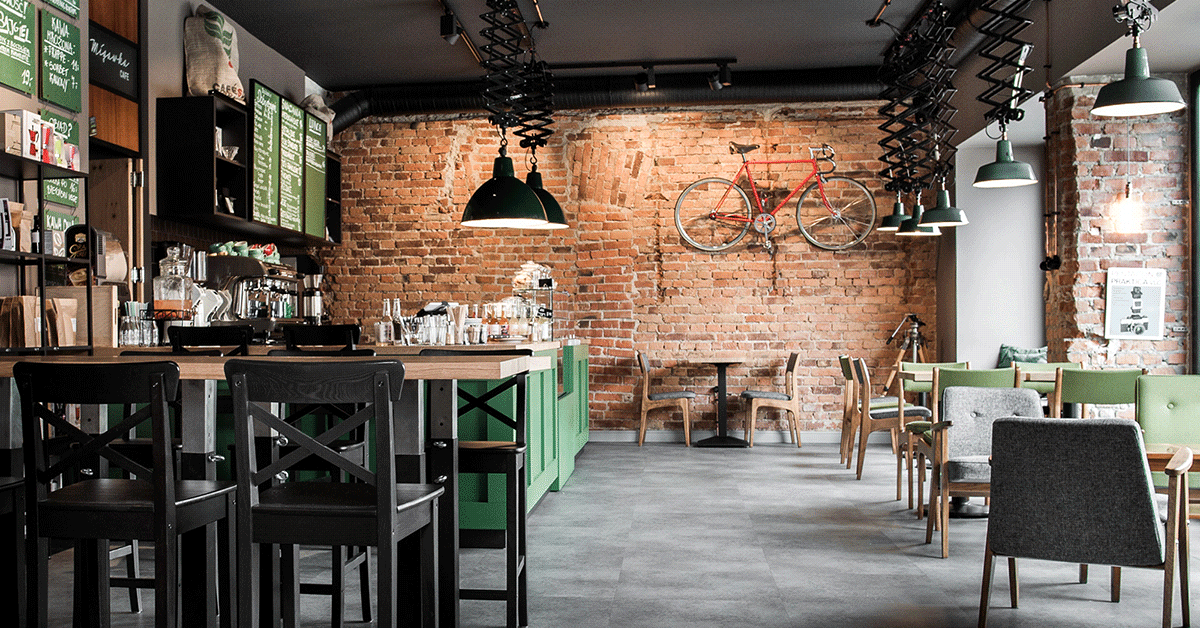 